Республика КарелияСовет Кондопожского муниципального районаРЕШЕНИЕВнеочередное  заседание                                                                     XXIX созываот 22 мая 2024 года №4город  Кондопога	О внесении изменений в Положение о порядке организации и проведения публичных слушаний в муниципальном образовании  «Кондопожский муниципальный район», утвержденноерешением Совета Кондопожского муниципального района от 29.08.2018 №3В соответствии с ч. 4 ст. 28 Федерального закона от 06.10.2003 №131-Ф3 «Об общих принципах организации местного самоуправления в Российской Федерации», Постановлением Правительства Российской Федерации от 03.02.2022 № 101 «Об утверждении Правил использования федеральной государственной информационной системы «Единый портал государственных и муниципальных услуг (функций)», Уставом Кондопожского муниципального района Совет Кондопожского муниципального района решил:1. Внести следующие изменения и дополнения в Положение о порядке организации и проведения публичных слушаний в муниципальном образовании «Кондопожский муниципальный район», утвержденное решением Совета Кондопожского муниципального района от 29.08.2018 №3 (далее – Положение):1.1. Пункт 2.4 части 2 раздела I Положения дополнить абзацами следующего содержания:«Для  размещения материалов и информации, указанных в абзаце первом настоящего пункта, обеспечения возможности представления жителями Кондопожского муниципального района своих замечаний и предложений по проекту муниципального правового акта, а также для участия жителей Кондопожского муниципального района в публичных слушаниях с соблюдением требований об обязательном использовании для таких целей официального сайта Администрации Кондопожского муниципального района может использоваться федеральная государственная информационная система "Единый портал государственных и муниципальных услуг (функций)" (далее – единый портал), порядок использования которой устанавливается Правительством Российской Федерации.В случае использования при проведении публичных слушаний единого портала Решение Совета Кондопожского муниципального района, распоряжение Главы Кондопожского муниципального района о проведении публичных слушаний с указанием места, даты и времени проведения публичных слушаний вместе с проектом муниципального правового акта, выносимого на публичные слушания, подлежит размещению на едином портале в установленные в абзаце 1 настоящего пункта сроки».1.2. Дополнить пункт 3.7. части 3 раздела I абзацем следующего содержания:«В случае использования при проведении публичных слушаний единого портала заключение о результатах публичных слушаний, подлежит размещению на едином портале и подлежит обязательному рассмотрению органом местного самоуправления Кондопожского муниципального района, в компетенции которого находится принятие данного муниципального правового акта.» 2. Настоящее решение вступает в силу после его официального опубликования (обнародования).Глава Кондопожского муниципального района                           Д.С. Дерибин                 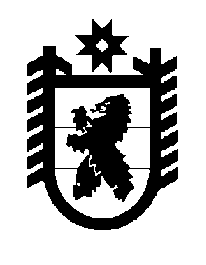 